Ресурсы, используемые для дистанционного обучения по предмету литератураРесурсы, используемые для дистанционного обучения по предмету русский язык в 4 классе..Ресурсы, используемые для дистанционного обучения по предмету математикаРесурсы, используемые для дистанционного обучения по предмету окружающий мир в 4 классе.Дата Тема Ресурсы22.112.7 И.А. Бунин «Листопад» (в сокращении). Картина осени в стихах И.А. Бунина. (1-й из 1 ч.)Материалы учебника(с 150-151)26.112.8 Обобщающий урок по изучаемому материалу. (1-й из 1 ч.)Материалы учебника (с152-154), задание в прикрепленном файле (проверочная работа-диагностические работы по литературе, работа №2 «Чудесный мир классики»27.113.1 В.Ф. Одоевский «Городок в табакерке». Пересказ текста от лица героя. (1-й из 1 ч.)Материалы учебника(с 156-167) и презентация (по ссылке)https://nsportal.ru/nachalnaya-shkola/chtenie/2018/01/12/v-f-odoevskiy-gorodok-v-tabakerke29.113.2 В.Ф. Одоевский «Городок в табакерке». Пересказ текста от лица героя. (1-й из 1 ч.)Материалы учебника(с 156-176)и подробности задания от учителя (памятка « составить план текста»)03.123.3 В.Ф. Одоевский «Городок в табакерке». Пересказ текста от лица героя. (1-й из 1 ч.)Материалы учебника (с 156-176)04.113.4 В.М. Гаршин «Сказка о жабе и розе». (1-й из 1 ч.)Материалы учебника(с169-178) и презентация 	https://nsportal.ru/nachalnaya-shkola/chtenie/2014/12/16/prezentatsiya-k-uroku-issledovaniyu-ideynyy-zamysel-v-mдататемаЭлектронный ресурс22.11 Изложение по составленному плану (рассказ Н. Сладкова). https://nsportal.ru/download/#https://nsportal.ru/sites/default/files/2017/11/26/obuchayushchee_izlozhenie.pptxпрезентация.26.115.12 Работа над ошибками. Падежные окончания имен существительных единственного числа 1, 2 и 3-го склонения. (1-й из 1 ч.)Смотреть видео по ссылке: https://ok.ru/video/10534520247Работа в печатной тетради.27.115.13 Способы проверки безударных падежных окончаний имен существительных. (1-й из 1 ч.)
Смотреть видео по ссылке: https://ok.ru/video/10534520247Работа в печатной тетради.28.115.14 Именительный и винительный падежи. (1-й из 1 ч.)Презентация: https://nsportal.ru/sites/default/files/2017/02/24/otkrytyy_urok_v._p._larionova.pptРабота в печатной тетради.02.125.15 Родительный падеж. (1-й из 1 ч.)Презентация https://nsportal.ru/sites/default/files/2017/12/14/russkiy_yazyk.pptxРабота в печатной тетради.03.125.16 Именительный, родительный и винительный падежи одушевленных имен существительных. (1-й из 1 ч.)Презентация: https://nsportal.ru/sites/default/files/2015/01/05/prezentatsiya_microsoft_office_powerpoint_1.pptxРабота в печатной тетради.04.125.17 Дательный и творительный падежи. (1-й из 1 ч.)Работа в печатной тетради.дататемаресурсы22.112.24 Планирование хода решения задачи. (1-й из 1 ч.)Материалы учебника с 66 и рабочей тетради25.112.27 Повторение изученного материала. (2-й из 2 ч.)Материалы учебника с 6926.112.28 Умножение на однозначное число. (1-й из 1 ч.) umnozhenie_tryohznachnogo_chisla_na_odnoznachnoe.pptx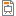 27.112.29 Письменные приемы умножения. (1-й из 1 ч.) novogodnyaya_kartina_3.pptx29.112.30 Умножение с числами 0 и 1. (1-й из 1 ч.) futbol-urok.ppt02.122.31 Умножение чисел, запись которых оканчивается нулями. (1-й из 1 ч.)Материалы учебника и рабочей тетради03.122.32 Нахождение неизвестного множителя, неизвестного делимого, неизвестного делителя. (1-й из 1 ч.)Материалы учебника и рабочей тетради04.122.33 Деление на однозначное число. (1-й из 1 ч.)delenie_mnogoznachnogo_chisla_na_odnoznachnoe.-4kl.-cherches_e.n.gbou_sosh_1959.pptxдататемаЭлектронный ресурс21.11 Родной край. Краткая характеристика.https://nsportal.ru/download/#https://nsportal.ru/sites/default/files/2017/11/26/obuchayushchee_izlozhenie.pptxпрезентация.27.113.2 Особенности поверхность родного края. (1-й из 1 ч.)Смотреть видео по ссылке: https://urok.1sept.ru/%D1%81%D1%82%D0%B0%D1%82%D1%8C%D0%B8/562851/Работа в печатной тетради.28.113.3 Водоемы родного края (названия, краткая характеристика). (1-й из 1 ч.)Презентация: https://nsportal.ru/sites/default/files/2015/10/08/vodoemy.pptxРабота в печатной тетради.04.123.4 Полезные ископаемые родного края. Презентация https://nsportal.ru/nachalnaya-shkola/okruzhayushchii-mir/2012/12/13/prezentatsiya-poleznye-iskopaemyeРабота в печатной тетради.